А-32 Заочная форма. История на 19.03.2020. Преподаватель Е.В.Пигозина.Уважаемые студенты! Прочитайте тексты. В конце каждого пункта – задания для письменных ответов. Ответы направьте письмом на электронную почту dsntmsh@mail.ru для Е.В. Пигозиной. 1 вопрос. Основные направления развития Северной Америки на рубеже XX – XXI веков.США – лидер мировой экономики, одна из крупнейших по территории и населению стран мира. По уровню развития производительных сил, масштабом своего хозяйства страна значительно опережает любую из других развитых стран. США – одно из самых высокоэффективных хозяйств в мире. Ход развития экономических процессов в самих США оказывает значительное влияние на экономику всего мира, непосредственно воздействуя на цикл и хозяйственную обстановку в других странах, на структуру международного экономического объема. США, несмотря на расширение экономического потенциала Европейского Союза и Японии, а также появление новых центров силы, продолжают удерживать лидирующие позиции в мире по ключевым макроэкономическим показателям. Вместе с тем, нельзя не видеть и новых вызовов, вставших перед США в XXI веке.Уже с конца XIX в. США стали лидером в мировой экономике. Но особенно большие изменения в экономическом развитии страны произошли в конце XX – начале XXI в. В специальном выпуске «Мир в 2000 году» британского журнала «TheEconomist» утверждалось: «Соединенные Штаты Америки с шумом и грохотом несутся вперед. В начале 2000 г. они поставят новый рекорд самого долгого непрерывного развития экономики». И действительно поставили: удельный вес США в мировом ВВП увеличился с 20 % в начале 90-х годов XX в. до 30,4 % в 2000 г. Соединенные Штаты Америки превратились в крупнейшую торговую державу мира. За 1960 – 2000 гг. объем их международного товарооборота вырос в 57 раз. На долю США сейчас приходится примерно половина мировых заемных средств. Накопленные зарубежные прямые американские инвестиции достигают 25 % мировых. Их общий объем превышает инвестиции Великобритании и Японии, вместе взятые. В современных условиях США стали обладать самым крупным в мире научно-техническим потенциалом. Здесь расходуется половина всех средств стран мира на научные исследования и опытно-конструкторские разработки (НИОКР). Здесь же сосредоточено 75 % банков данных, имеющихся в развитых странах. Доля США в мировом производстве наукоемкой продукции превышает 36 %. Сильной стороной американской экономики является наличие высококвалифицированных кадров. Образование ниже среднего имеют лишь около 11 % взрослых американцев. В 90-е годы XX в. в США резко ускорилось развитие новейших технологий. Компьютеризация охватила все сферы хозяйства. В настоящее время примерно половина компьютеров мира работает в США. Примерно 75 % американских семей владеют компьютерами, причем многие имеют выход в Интернет.Экономические и научно-технические достижения послужили основой для разностороннего укрепления военно-политического потенциала США. Здесь постоянно осуществляется модернизация вооруженных сил, в основе которой лежит совершенствование современного оружия. Возникают качественно новые виды боевой техники, разрабатываются новые способы ее применения. В настоящее время, как считают военные специалисты, внедрение новейших технологий идет невиданными ранее темпами. Резкое усиление экономической, научно-технической и военной мощи США приводит к изменениям в направлении политической деятельности американской элиты. В США говорят о триумфе республиканской концепции односторонности. Во внешней политике это означает проявление максимальной свободы в отношениях с союзниками, потенциальными партнерами и противниками. Отсюда – неприятие любых формализованных договоренностей, опора на собственные возможности, что позволяет обеспечить оперативность реализации военных и внешнеполитических решений.В 2008 г. США занимали 1-е место в мире по объему номинального ВВП (более 14 трлн. долл.) и третье – по ВВП на душу населения (48 тыс. долл. – после Люксембурга и Норвегии). По темпам роста ВВП (в 2005 и 2006 г. – на уровне 2 и 2,8%, соответственно) Соединенные Штаты до начала экономического кризиса 2008 г., хотя и уступали быстрорастущим новым рыночным экономикам – Китаю, Индии, Бразилии (8 – 10%) и России (6 – 7%), но заметно опережали показатели Западной Европы и Японии (1 – 1,5%). Учитывая гигантскую величину американского ВВП, это усугубляло количественный разрыв в масштабах экономик между США и их основными традиционными партнерами-конкурентами. Экономический кризис 2008 – 2009 гг. привел к падению ВВП практически всех ведущих стран мира, в том числе и США, что, разумеется, ухудшило позиции Америки по основным макропоказателям. Во II квартале 2009 г. ВВП США продолжил снижение (1%), хотя уже в III квартале наметились первые признаки экономического оживления.Отдельного рассмотрения требует такой важный показатель, как совокупность ресурсов – природных, трудовых, научно-технических, предпринимательских и пр., составляющих существенные элементы экономического потенциала любой страны. Для США учет природных ресурсов, и особенно человеческого капитала и научно-технического потенциала в качестве элементов национального богатства, представляется особенно актуальным, поскольку по ведущим ресурсным показателям Америка по-прежнему имеет лидирующие позиции в современной мировой экономике. Так, по запасам угля США находятся на 1-м месте, природного газа – на 3-м, нефти – на 12-м месте, железной руды – на 6-м, медных руд – на 5-м, земельным сельскохозяйственным ресурсам – на 1-м, лесным – на 4-м месте в мире. По целому ряду полезных ископаемых США обеспечены недостаточно (или не обеспечены вовсе), но высокая степень интеграции в мировую экономику и сильные позиции во внешней торговле позволяют с успехом компенсировать нехватку тех или иных ресурсов.США – безусловный научно-технический лидер современного мира. В 2007 г. на научные исследования и опытно-конструкторские разработки страна израсходовала 342 млрд. долл., что составляло более 30% всех расходов на НИОКР в наиболее развитых странах мира. Хотя по доле расходов на НИОКР в ВВП США находятся только на 6-ом месте в мире (2,6%), уступая Израилю (4,9%), Швеции (4,3%), Финляндии (3,5%), Японии (3,2%) и Исландии (3,1%), абсолютный масштаб ресурсов, направляемых в США в научно-техническую сферу, несопоставим не только ни с одной другой страной мира, но и с целыми интеграционными объединениями. Эти расходы в США на 65% финансируются частным бизнесом, на 29% – федеральным и местным бюджетами, на 6% – университетами и бесприбыльными организациями. О роли США в мировой науке свидетельствует, например, тот факт, что 44% всех полученных в мире Нобелевских премий в области науки, принадлежит американским ученым. Представляется, что научно-технические ресурсы – это в настоящее время один из ключевых факторов, определяющих уровень экономического развития страны и ее перспективы. Именно это является решающим конкурентным преимуществом США, обусловливающим их лидирующие позиции в мировом хозяйстве на многие годы вперед по качественным показателям развития.В 2008 г. в США средний уровень образования достиг почти 14 лет обучения, что является одним из наиболее высоких показателей в мире. Более 87% американцев в возрасте 25 лет и старше имеют, как минимум, законченное среднее образование, а более 29% – законченное высшее. Расходы на высшее и среднее образование составляют более 7,0% ВВП. Кроме того, еще около 2% ВВП составляют расходы на так называемое образование взрослых, т.е. на профессиональную подготовку и переподготовку рабочей силы. Все более важную роль в экономике США приобретает здравоохранение, в значительной степени определяющее (наряду с образованием) качество рабочей силы и уровень жизни в стране. Расходы на медицинские услуги составили в 2008 г. почти 17% ВВП, а ожидаемая продолжительность жизни достигла более 78 лет, в том числе 81 года – для женщин и 75 лет – для мужчин. Весьма прогрессивной является в США и структура занятости – еще один показатель, характеризующий как качество трудовых ресурсов, так и уровень экономического развития в целом. На долю сферы услуг приходится более 79% всех занятых в экономике (более 115 млн. человек), на долю сферы материального производства (промышленность, строительство, сельское хозяйство) – лишь 21% (30,9 млн. человек).По оценкам, именно научно-технические ресурсы и человеческий капитал являются основой интенсивного (в противовес экстенсивному) роста, определяя важнейший показатель уровня экономического развития любой страны – эффективность общественного производства. Речь идет о группе таких показателей, как производительность труда, фондоотдача, капиталоемкость, энергоемкость, материалоемкость. По ним США остаются на первом месте в мире с довольно большим отрывом от остальных стран.По данным Международной организации труда за 2007 г., США остаются безусловным лидером в мире по производительности труда, причем их отрыв от других стран по этому показателю увеличивается. При расчете производительности труда по всей экономике (объем добавленной стоимости на одного занятого) для США этот показатель составил 63,9 тыс. долл. Затем следуют Ирландия (55,9 тыс. долл.), Люксембург (55,6 тыс. долл.), Бельгия (55,2 тыс. долл.) и Франция (54,6 тыс. долл.). Для сравнения укажем, что аналогичный показатель на одного занятого в России более чем в 5,5 раза ниже, чем в США. Схожая картина наблюдается и по другим показателям эффективности – фондоотдаче, фондоемкости и т.д. Высокий уровень производительности труда в США обусловлен тремя основными факторами: улучшением структуры капитала и ростом фондоотдачи за счет внедрения нового, более эффективного оборудования, ростом квалификации и образования рабочей силы, а также большими масштабами управленческих и продуктовых нововведений.Картину экономического развития страны интересно дополнить данными об уровне и качестве жизни населения. Если по традиционным индикаторам уровня жизни – размеру доходов, структуре потребления – США находятся среди лидеров, то по показателям качества жизни – ожидаемой продолжительности жизни, доступности образования, дифференциации доходов, доступности услуг здравоохранения – они уступают многим другим развитым странам. Так, по кумулятивному показателю качества жизни – индексу развития человеческого потенциала – Соединенные Штаты в 2007 г. находились на 12-ом месте в мире, уступая таким странам, как Норвегия, Исландия, Австралия, Ирландия, Швеция, Канада и Япония (место России в этом списке – 65-е). Разумеется, 12-е место из оцениваемых 177 стран – это совсем неплохой результат. Вместе с тем он отражает своеобразие американской социально-экономической модели (по сравнению со многими другими развитыми странами), в которой приоритет отдается эффективности в ущерб социальной справедливости. Так, коэффициент Джини, отражающий степень социального неравенства, в США в 2007 г. составлял 0,45, что в 1,5 – 2 раза выше, чем в развитых странах Европы. В стране достаточно заметна социально-имущественная дифференциация: доходы 5% семей с наиболее высокими доходами (в среднем 145 тыс. долл. в год) почти в 7 раз превышают доходы 20% семей с наименьшими доходами. Как результат заметного социального неравенства, более 12% американцев имеют уровень доходов ниже официального прожиточного минимума. В свою очередь, имеющаяся дифференциация населения по доходам (которая наиболее заметна среди представителей различных расовых и этнических меньшинств – уровень доходов белых американцев и выходцев из Азии в среднем заметно выше уровня доходов испаноязычных групп и афроамериканцев) приводит к неравному доступу к высшему образованию и услугам здравоохранения. Все более актуальной становится для США проблема старения населения (доля лиц старше 65 лет, по прогнозам, достигнет к 2030 г. 20%), что вызывает немалую напряженность в системе социального страхования и пенсионного обеспечения (как ожидается, уже в 2018 г. система социального страхования станет дефицитной).Не только в социальной сфере, но и далеко не по всем макроэкономическим показателям ситуация в США является позитивной. Серьезной проблемой являются дефициты федерального бюджета, внешнеторгового и платежного балансов, приводящие к накоплению государственного долга страны (70% ВВП в 2008 г.). Как результат экономического кризиса и увеличения государственных расходов, дефицит федерального бюджета США демонстрирует тенденцию к резкому росту – с 2,9% ВВП в 2007 г. до 12% в 2009 г., дефицитность торгового и платежного балансов продолжает усугубляться, что крайне осложняет обслуживание госдолга. Продолжающееся уже длительное время снижение курса доллара относительно евро и других мировых валют дает немало преимуществ американским экспортерам, но одновременно подрывает доверие иностранных инвесторов к американской валюте. В 2007 г. в стране разразился кризис системы ипотечного кредитования. Быстрый рост масштабов невозвращенных кредитов на приобретение недвижимости не только привел к дестабилизации национального финансового рынка, но и к концу года спровоцировал глобальный финансовый кризис. У многих ведущих банков мира возникли серьезные проблемы с ликвидностью, произошел резкий спад на фондовых рынках. За финансовым кризисом последовал глубокий спад производства в реальном секторе экономики. Как свидетельствует период 2008 – 2009 гг. экономика США оказалась в глубочайшем финансово-экономическом кризисе, по крайней мере, после 80-х годов ХХ века. Разумеется, США выйдут из этого кризиса, однако, каковы будут его экономические и социальные издержки, пока сложно прогнозировать.Объем внешней торговли США товарами и услугами составил в 2008 г. 4,3 трлн. долл. (1,8 трлн. долл. – экспорт, 2,5 трлн. долл. – импорт). Доля внешнеторгового оборота по отношению к ВВП к концу первого десятилетия ХХI века достигла рекордного уровня за всю историю страны – 31%, причем во многом за счет роста торговли услугами (на них приходится уже более 20% американского экспорта). Дефицит торгового баланса США достиг в 2008 г. 820 млрд. долл. Отрицательное сальдо текущего платежного баланса (с учетом внешнего баланса оплаты труда и баланса инвестиционных доходов) составляло около 570 млрд. долл. Огромный пассив торгового баланса отражает использование американцами преимуществ международного разделения труда в своих интересах. США ввозят товары, произведенные с более низкими издержками в других странах мира, в том числе и в филиалах американских ТНК. С одной стороны, это ограничивает рост инфляции в стране, а с другой – позволяет американским компаниям сосредоточиться на производстве наиболее сложных, наукоемких товаров и услуг. Вместе с тем рост торгового дисбаланса имеет негативную сторону – растет объем внешнего долга США.Структура внешней торговли США отражает высокий уровень экономического развития страны, эффективное участие в международном разделении труда. Как в экспорте, так и в импорте доминирует продукция обрабатывающей промышленности, прежде всего высокотехнологичной. Одновременно и в вывозе, и во ввозе снижается доля сырьевых товаров, зато растет доля услуг. Так, в товарной части американского экспорта доля продукции обрабатывающей промышленности достигает почти 90% (высокотехнологичных товаров – 30%), в импорте соответствующие показатели близки к 85% и 18%. На долю инвестиционных товаров в 2006 г. приходилось 49% экспорта. Если к ним прибавить некоторые высокотехнологичные потребительские товары, например, автомобили, медицинские приборы и лекарства, то доля промышленных товаров машиностроения и фармацевтической промышленности в американском экспорте возрастет до 64%. В совокупности доля машин, оборудования и транспортных средств в экспорте США составила в 2006 г. более 54%, а в импорте – 42%.Следует особо подчеркнуть конкурентные преимущества США в международной торговле услугами. Имея огромный пассивный торговый баланс товарами, превышающий уже 800 млрд. долл., США имеют устойчивое положительное торговое сальдо в международной торговле услугами, которое составило в 2005 г. почти 80 млрд. долл. (экспорт – 350,5 млрд. долл., импорт – 280,6 млрд. долл.). Рост торговли услугами растет прежде всего за счет таких статей, как туризм, транспортные услуги, различные бизнес-услуги, и в первую очередь, финансовые, торговля лицензиями и роялти, телекоммуникационные, научно-технические и другие услуги.Одновременно с ростом роли и значения в экономике США внешней торговли можно констатировать еще больший рост масштабов движения капитала. США являются как крупнейшим международным инвестором, так и кредитором – при том, что ввоз капитала в страну значительно превосходит его вывоз. Стоимость американских активов за рубежом в 2007 г. превышала 17,6 трлн. долл., в том числе прямых инвестиций (ПИИ) – 3,3 трлн. долл. В то же время стоимость иностранных инвестиций в США равнялась 20,1 трлн. долл., в том числе прямых – 2,4 трлн. долл. Таким образом, общий объем иностранных активов в США в целом превышает стоимость американских активов за рубежом на 2,5 трлн. долл., в то время как объем прямых американских инвестиций за рубежом больше прямых иностранных инвестиций в США на 0,9 трлн. долларов. Региональная структура прямых американских инвестиций свидетельствует об их ориентации преимущественно на развитые страны. Так, на 25 стран Европейского Союза в 2007 г. приходилось 46% всех прямых инвестиций США за рубежом. Лидерами являются Великобритания (14,2% всех американских ПИИ), Нидерланды (13,3%) и Канада (9,2%). Среди развивающихся стран крупными получателями американских инвестиций выступают Мексика, Бразилия, Сингапур, быстро увеличивается роль КНР (с 2000 по 2007 г. рост с 11,1 до 28,3 млрд. долл.). Огромную роль в вывозе капитала из США играют транснациональные корпорации – значительная часть американских капиталов инвестируется за границу через зарубежные филиалы ТНК. По официальным данным, опубликованным в 2007 г., в 2004 г. насчитывалось 2369 американских ТНК, имевших 22279 иностранных филиалов. В них было занято 21,4 млн. человек на территории США и 9 млн. работников на зарубежных предприятиях ТНК. Объем добавленной стоимости, произведенной американскими ТНК, составил в 2004 г. более 3 трлн. долл. (30% ВВП) в пропорции 70% – на американских предприятиях ТНК и 30% – в зарубежных филиалах.Немало выгод приносят США и иностранные инвестиции. Хотя они занимают сравнительно скромное место в общем объеме производства в США (5,7%) и занятости (4,7%), на них приходится весьма высокая доля в американском экспорте (19%) и импорте (26%), в инвестициях в новое оборудования (10%) и НИОКР (13%). Средняя заработная плата американского рабочего, занятого в местном филиале зарубежной фирмы, составляла в 2004 г. 63 тыс. долл. в год по сравнению с 48 тыс. долл. в среднем по экономике. В макроэкономическом плане иностранные инвестиции являются важным средством модернизации американской экономики и финансирования дефицита текущего платежного баланса США.Вопросы (для письменных ответов):Уточните, в чем суть современной стратегии США? (3 предложения)Приведите 10 примеров передового положения США в мировой экономике.Каким образом складываются в настоящее время российско-американские отношения? (2 сближающих позиции и 2 отдаляющих)2 вопрос. Основные направления развития Европы на рубеже XX – XXI веков.В истории человечества Европа всегда имела огромное значение. Народы Европы основали могущественные государства, распространившие свою власть на все части света. Но положение в мире быстро менялось. Уже в 1900 г. США, бывшие в начале XIX в. отсталой аграрной страной, выдвинулись на 1-е место в мире по уровню развития промышленного производства. Такому ускоренному продвижению США на господствующие экономические позиции способствовали итоги Первой мировой войны (1914 – 1918), а Вторая мировая война (1939 – 1945) окончательно обеспечила первенство США, которые, благодаря быстрому развитию своей экономики, превратились в ведущую мировую державу. Западная Европа — геополитический регион, объединяющий в основном латиноязычные страны, а также страны кельтов и германцев, расположенные в западной части полуострова Европа. Один из самых экономически-развитых регионов мира.Европа долгое время считалась вторым «центром» современного мира, но это ее не устраивает. Активную деятельность руководителей Евросоюза последнего времени журналисты охарактеризовали очень образно: «Европа жаждет независимости». Речь идет о создании Объединенной Европы, играющей главенствующую роль в мировой экономике и политике. Ее возникновение, быть может, явится наиболее важным событием XXI в.Европейский Союз (EuropeanUnion) – крупнейшее региональное объединение, направленное на создание политического и валютно-экономического союза европейских государств с целью устранения всех препятствий на пути свободного передвижения товаров, услуг, капитала и людей, а также для формирования единой внешней политики и политики в сфере безопасности. В состав Европейского Союза входят 28 государств. В Европейском Союзе создан единый внутренний рынок, сняты ограничения на свободное перемещение товаров, капиталов, рабочей силы между странами, образована единая валютная система с единым руководящим денежно-кредитным учреждением.Основные институты власти Евросоюза:1. Европейская Комиссия – исполнительный орган Европейского Союза, состоящий из 25 членов (считая президента), которые назначаются на пять лет национальными правительствами, но полностью независимы в выполнении своих обязанностей. Состав Комиссии утверждается Европейским Парламентом. Каждый член Комиссии отвечает за определенную сферу политики ЕС и возглавляет соответствующий Генеральный Директорат;2. Европейский Парламент – собрание из 732 депутатов, напрямую избираемых гражданами стран-членов ЕС сроком на пять лет. Председатель Европарламента избирается на два с половиной года. Депутаты Европарламента изучают законопроекты и утверждают бюджет. Они принимают совместные решения с Советом Министров по конкретным вопросам и контролируют работу Советов ЕС и Европейской Комиссии. Европарламент проводит пленарные заседания в Страсбурге (Франция) и Брюсселе (Бельгия);3. Совет министров – основной орган принятия решений в ЕС, который собирается на уровне министров национальных правительств, и его состав меняется в зависимости от обсуждаемых вопросов: Совет министров иностранных дел, Совет министров экономики и т.д. В рамках Совета представители правительств государств-членов обсуждают законодательные акты ЕС и принимают либо отвергают их путем голосования;4. Европейский суд – судебный орган ЕС высшей инстанции, регулирующий разногласия между государствами-членами ЕС, между государствами-членами ЕС и самим Европейским Союзом, между институтами ЕС, между ЕС и физическими либо юридическими лицами;5. Счетная палата (Суд аудиторов) – орган Европейского Союза, созданный с целью проведения аудиторской проверки бюджета ЕС и его институтов;6. Европейский Омбудсмен занимается жалобами европейских частных и юридических лиц на институты и учреждения ЕС.Европейский союз (Евросоюз, ЕС) был юридически закреплён Маастрихтским договором в 1993 году на принципах Европейских сообществ и с тех пор непрерывно расширяется. Объединенная Европа должна стать инструментом политической централизации. Логика расширения Евросоюза – это политическая логика, т. е. для ЕС важны политические последствия расширения. Многие лидеры европейских стран сегодня признают, что Европу необходимо превратить в сверхдержаву, которая была бы способна отстаивать свои интересы на мировой арене. Объективной основой для объединения европейских государств выступает процесс глобализации – экономической и политической интернационализации мира. «Расширение Европы – это необходимость в глобализующемся мире, – говорил один из руководителей Евросоюза Р. Проди (премьер-министр Италии (1996 – 1998, май 2006 – январь 2008), между двумя премьерствами был президентом Еврокомиссии (1999 – 2004)), – и, конечно, оно дает нам огромные политические преимущества. Единственный способ противостоять США и бурно развивающемуся Китаю, а также усилить свое мировое влияние – это образовать сильную объединенную Европу».В настоящее время Евросоюз уже вплотную подошел к преобразованию в глубоко интегрированное объединение государств с общей наднациональной системой управления, политикой, обороной, валютой и единым экономическим и социальным пространством. Чтобы понять причины создания такого объединения, необходимо учитывать изменения, происходящие в мировой политике, особенности исторического прошлого и современных международных отношений стран Европы. Определяющее значение имеет также состояние природных, демографических и финансовых ресурсов этих стран.Интеграционный процесс в Евросоюзе идет в двух направлениях – вширь и вглубь. Так, уже в 1973 г. в Европейское экономическое сообщество вошли Великобритания, Дания и Ирландия, в 1981 г. – Греция, в 1986 г. – Испания и Португалия, в 1995 г. – Финляндия, Австрия и Швеция, в мае 2004 г. – Литва, Латвия, Эстония, Польша, Чехия, Венгрия, Словения, Словакия, Мальта и Кипр. Сегодня в состав ЕС входят 28 стран.Развитие интеграции вглубь можно проследить на примере изменения хозяйственного взаимодействия стран – участниц Евросоюза:• первый этап (1951 – 1952) является своего рода вступлением;• центральное событие второго этапа (конец 50-х – начало 70-х годов XX в.) – создание зоны свободной торговли, затем был создан таможенный союз, крупным завоеванием стало решение проводить единую сельскохозяйственную политику, что позволило установить единство рынка и систему защиты сельского хозяйства стран-союзниц от конкурентов из других стран;• на третьем этапе (первая половина 70-х годов) сферой регулирования стали валютные отношения;• четвертый этап (с середины 70-х до начала 90-х годов) характеризуется созданием однородного экономического пространства на основе принципов «четырех свобод» (свободное обращение товаров, капиталов, услуг и рабочей силы);• на пятом этапе (с начала 90-х годов XX в. до настоящего времени) началось формирование экономического, валютного и политического союза (введение единого гражданства ЕС наряду с национальным, единой валюты и банковской системы и др.), подготовлен проект Конституции Евросоюза, которая должна быть утверждена на референдумах всех стран – членов ЕС.Создание Евросоюза было обусловлено рядом причин, прежде всего тем, что именно в Западной Европе после окончания Второй мировой войны с наибольшей силой проявилось противоречие между глобальным характером современной экономики и узкими национально-государственными границами ее функционирования, что выражалось в интенсивной регионализации и транснационализации именно этого региона. Кроме того, вплоть до начала 90-х годов XX в. стремление западноевропейских стран к объединению объяснялось острой конфронтацией на континенте двух противоположных общественных систем. Важная политическая причина интеграции состояла в стремлении стран Западной Европы преодолеть негативный опыт двух мировых войн, исключить возможность военного противостояния на континенте в будущем. К тому же страны Западной Европы в большей мере и раньше, чем страны других регионов, были подготовлены к тесному экономическому сотрудничеству друг с другом. Высокая зависимость западноевропейских стран от внешних рынков, сходство их экономических структур, территориальная и социокультурная близость – все это способствовало развитию интеграционных тенденций. Одновременно страны Западной Европы усилением торговых связей и иных форм взаимозависимости пытались компенсировать потерю богатых колониальных владений. Сближение экономик европейских стран на базе связей между их компаниями и рынками преследовало также цель использовать эффект от интеграции для усиления позиций Европы в конкурентной борьбе с другими центрами мировой экономики. При этом самым важным было стремление западноевропейских стран укрепить свои позиции на мировом рынке перед лицом самого мощного конкурента – Соединенных Штатов Америки. Укреплению единства стран западноевропейского региона способствуют и некоторые природные факторы, прежде всего территория. При характеристике географического своеобразия Европы обычно отмечают три главные его черты:1) относительная компактность территории, что делает европейские страны близкими соседями;2) приморское положение большинства европейских стран, что определяет преобладание мягкого и влажного морского климата;3) наличие сухопутных и морских границ между европейскими странами, что благоприятно для развития международного сотрудничества.Социально-экономическая характеристика современной Европы.Демографическая ситуация в Европе весьма непроста. За период 1913 – 2000 гг. население Западной Европы увеличилось только в 1,7 раза, всех развитых стран – в 2,4 раза, а население всего мира за это время увеличилось в 4,0 раза. Низкая рождаемость (1,74 ребенка на женщину детородного возраста в Великобритании; 1,66 – во Франции; 1,26 – в Германии) ведет к сокращению численности населения Западной Европы. В некоторых государствах (например, в Австрии, Германии, Дании) в отдельные годы наблюдалось даже абсолютное сокращение населения (смертность превышала рождаемость). Среднегодовые темпы прироста населения в странах Западной Европы в 1991 – 2000 гг. составляли 0,4% (в том числе в Австрии – 0,0%). По расчетам ООН, к середине XXI в. доля европейцев в мире снизится с 12 % (или даже 20% во второй половине XIX в.) до 7%. Ухудшение демографической ситуации в Европе обычно связывают с отказом от традиционного уклада жизни населения. Рост духовного и интеллектуального потенциала различных слоев населения, широкое участие женщин в общественном производстве и социально-экономических процессах приводят к сознательному ограничению рождаемости (этому способствуют и использование новых технологий контроля рождаемости, и легализация абортов). Успехи медицины, повышение уровня жизни и другие факторы обусловили сокращение общей и детской смертности, а значит, увеличение продолжительности жизни и повышение среднего возраста населения. За последние 50 лет продолжительность жизни выросла больше, чем за предыдущие 5000 лет.По приблизительным оценкам, в Великобритании, Франции и других странах до промышленной революции XVII в. люди старше 65 лет составляли 2 – 3% населения, а сейчас в западноевропейских странах их расчитывается 14 – 15%. Большое влияние на европейские демографические ресурсы оказала эволюция семейных отношений, которая проявилась в ряде стран уже в конце XIX – начале XX в. Европа стала пионером в развитии явления, которое демографы назвали «браком по-европейски» (позднее вступление в брак, ограничение количества детей, большой удельный вес разводов и др.). В 80 – 90-х годах XX в. во многих странах Европы уменьшилось количество заключаемых брачных союзов, вырос средний возраст вступающих в брак. В то же время коэффициент разводов (количество разводов на 100 браков, заключенных в течение данного года), например, во Франции возрос втрое. На все эти изменения, которые иногда называют кризисом семьи,В последние десятилетия в западноевропейских странах происходят огромные изменения в сфере финансовых ресурсов. Этот процесс, который нередко называют финансовой революцией, оказывает большое влияние на процесс объединения Европы. Прежде всего необходимо отметить увеличение роли финансовой деятельности в жизни ведущих европейских стран. Главной причиной этого являются производственно-технический прогресс и интернационализация экономики. Создание ЭВМ и новых средств связи стимулировали развитие разнообразных финансовых институтов, сформировавших за короткое время международные рынки ценных бумаг. На посреднических операциях с этими бумагами выросли огромные состояния. Кто бы ни был их владельцем (рантье, спекулянты, предприниматели), финансовые интересы явно господствуют у них над производственными интересами. Огромный рост значения финансов также связан с расширением торговли и «финансовой инженерии» предприятий, в деятельности которых появились новые инструменты, позволяющие расширить операции с ценными бумагами.Большие изменения происходят в организации финансовых рынков. Традиционно в Западной Европе существовала двойственная структура, включавшая национальные рынки, где совершались операции между местными резидентами, и иностранные рынки как часть национальных, где функционировали иностранные или смешанные кредитно-финансовые институты. Общей их чертой являлась регламентация деятельности рынков со стороны государств, на территории которых они размещались, контроль, часто жесткий, уполномоченных органов власти. Развитие финансовой глобализации, рост международных перемещений фондовых ценностей привели к возникновению так называемых чистых международных рынков, т. е. рынков, полностью свободных от государственного регулирования. За ними закрепилось название еврорынков. Евровалюта – это любая валюта, которая депонирована в банке за пределами страны происхождения и, таким образом, находится вне юрисдикции и контроля валютных органов этой страны. Наиболее важный вид евробумаг – еврооблигации. По мере роста рынка еврооблигаций международная торговля бумагами зарубежных заемщиков принимает многосторонний характер, тем самым национальные рынки фондовых ценностей выступают как международные. Вторая разновидность бумаг, обращающихся на еврорынках, – это евроакции. Они эмитируются вне национальных фондовых рынков и приобретаются на евровалюту, а потому не входят в сферу контроля национальных рынков.Сегодня огромная роль в объединении Европы принадлежит единой европейской валюте – евро. Она превращается в серьезного конкурента доллару на международной арене, становится второй мировой валютой, обслуживающей торговые связи между странами, международные капиталопотоки, мировые финансовые рынки. В европейских странах евро решительно победил доллар. Удалось потеснить доллар и на рынках развивающихся стран, включая Латинскую Америку. Руководители Евросоюза отмечают, что только с введением евро американцы начали всерьез размышлять о реальности создания Объединенной Европы. Роль единой европейской валюты определяется общим экономическим и финансовым потенциалом стран Евросоюза. В случае роста курса евро его международное использование будет также расти.Огромное значение для дальнейшего развития объединительных процессов в Европе имеет общность структур хозяйства западноевропейских стран. «Ядром» европейской интеграции стали ФРГ, Франция, Италия и страны Бенилюкса (Бельгия, Нидерланды и Люксембург, подписавшие в 1958 г. договор об экономическом союзе). Немалую роль в формировании и развитии Евросоюза сыграло определенное единство их социально-экономической структуры. Влияние этого единства сказывается и сегодня, хотя с увеличением количества членов Союза и кандидатов в ЕС положение меняется и нарастают противоречия.Для стран Западной Европы, и прежде всего тех, которые составляют «ядро» Евросоюза, издавна характерна высокая степень экономической активности государства. В итоге длительного исторического развития в них сложилась совокупность таких факторов, как значительное развитие государственной собственности; высокий удельный вес государства в общих капиталовложениях и финансировании НИОКР; большой объем государственных закупок, включая военные; государственное финансирование социальных расходов; широкие масштабы государственного регулирования экономики; участие государства в экспорте капитала и в других формах международных экономических отношений.Страны Западной Европы различаются по размерам государственной собственности. Страной классической национализации называют Францию. Здесь государство всегда играло важную роль в экономике, хотя доля его участия постоянно менялась. В целом на долю государственного сектора сегодня приходится до 20% национального достояния страны. Французская система смешанной экономики представляет собой дозированное соединение рыночного и государственного секторов.В Германии исторически сложилась ситуация, когда множество хозяйственных объектов находится в полной или частичной собственности государства. В отличие от Франции, в ФРГ никогда не проводилась национализация отдельных отраслей промышленности. В различные периоды своего существования германское государство строило или выкупало у частного предпринимателя железные и автомобильные дороги, радиостанции, почту, телеграф и телефон, аэродромы, каналы и портовые сооружения, электростанции, военные объекты и большое число промышленных предприятий, главным образом в отраслях добывающей и тяжелой промышленности. В собственности государства оказались также значительные земельные угодья, денежные средства, золотовалютные резервы, имущество за рубежом. Государственные хозяйственные объекты находятся в руках федерального правительства, правительств земель и местных властей. Из всей государственной собственности наибольшую роль в экономике ФРГ играют два отраслевых комплекса: объекты инфраструктуры, обеспечивающие условия для расширенного воспроизводства, а также промышленные и энергетические предприятия, большинство из которых объединено в государственные концерны. В последние десятилетия в Германии, как и в других европейских странах, предпринимательские функции государства уменьшаются. Переход к новым формам регулирования экономики сопровождается определенным сокращением госсектора – через продажу акций на фондовых рынках. Но и сегодня удельный вес госсектора в германской экономике довольно высокий. К тому же для ФРГ характерна частичная приватизация госпредприятий, т. е. превращение их в смешанные компании. Подобные процессы развиваются и в Италии.Великобританию многие экономисты относят к группе стран «англосаксонского» капитализма, но, как и для других стран Евросоюза, для нее характерна практика государственно-частного партнерства. В 90-е годы XX в. в Великобритании было реализовано проектов такого партнерства на 40 млрд. долл. (строительство тоннеля под Ла-Маншем, прокладка веток лондонского метро и др.).В Германии, Франции, Италии и других западноевропейских странах широкое развитие получили разнообразные формы государственного регулирования экономики. Огромных размеров достигли, например, объемы государственных бюджетов, расходы на науку. Государство выступает в качестве одного из главных заказчиков и потребителей товаров и услуг, участвует во внешней торговле, оказывает разностороннюю помощь экспорту частного капитала. В настоящее время уже сложилась (а где-то еще складывается) государственная система программирования экономики, которая сочетает текущее регулирование экономических процессов с перспективной координацией экономического развития на основе составления и реализации общенациональных экономических программ.В Западной Европе общественно-экономические системы имеют социальную ориентацию. Государство здесь выполняет наибольшее количество социальных функций. Так, «германская экономическая модель» позволила восстановить полностью разрушенную в результате Второй мировой войны страну, стать в конце XX столетия одним из мировых лидеров и обеспечить высочайший уровень жизни для населения Германии. На социальные нужды Германия расходует примерно 30% своего ВВП. Во Франции общий уровень развития социальной системы один из самых высоких в мире. Различные социальные выплаты составляют примерно треть номинальной заработной платы наемного работника. Среди достижений Франции в социальной сфере важное место отводится семейным пособиям (впервые они были введены в 1939 г.). Семейные пособия выплачиваются всем гражданам независимо от доходов семьи и от того, рожден ли ребенок в браке или вне брака.Системы социального обеспечения действуют и в других странах Западной Европы. Италия выделяется высоким уровнем пенсионного обеспечения. В Бельгии, Нидерландах и Швеции отмечается относительно высокий жизненный уровень населения. По индексу человеческого развития Бельгия и Нидерланды в 2002 г. занимали 7 – 8-е места в мире. В Швеции социальная политика направлена на сокращение безработицы (среднегодовой уровень безработицы – 4%) и выравнивание уровня доходов населения. Налоги в стране составляют 56,5% национального ВВП. В Дании сформировался социально ориентированный капитализм с рыночно-государственной регулируемой экономикой. В Финляндии на социальные цели тратится 25% ВВП страны. Социальная политика государства направлена прежде всего на сокращение безработицы (в 2002 г. – 8,5%).Важнейшая закономерность экономического развития Западной Европы в конце XX – начале XXI в. – это трансформация индустриальной экономики в постиндустриальную, или экономику услуг («новая экономика»). Этот процесс имеет объективный характер. В его основе лежит поступательное движение производительных сил, результаты которого конкретизируются в постоянном возрастании производительности труда и других факторов производства. Формирование современной постиндустриальной модели экономики происходит за счет структурной революции, т. е. фундаментального перераспределения между первичным (аграрный), вторичным (промышленный) и третичным (услуги) секторами экономики, а также за счет изменений внутри каждого из перечисленных секторов: во всех развитых странах сектор услуг превратился в ведущую составную часть экономики. Вклад сферы услуг в экономический рост стал превосходить вклад промышленности. Сегодня в развитых странах мира в сфере услуг сосредоточено более 60% всего работающего населения. Предприятия сферы услуг обеспечивают значительную часть мирового ВВП – около 70%. Если в 70-е годы XX в. показатели среднегодовых темпов роста совокупности отраслей сферы услуг превосходили показатели сельского хозяйства примерно в 2 раза, а промышленности – в 1,5 раза, то в конце XX в эти темпы увеличились соответственно в 2,5 и 3,5 раза.Основным элементом постиндустриальной экономической модели можно также считать информативную революцию, суть которой состоит в огромном росте информатизации всей жизни общества. Информация превращается в важнейший вид ресурсов, используемых людьми, поэтому современное общество нередко называют информационным. Выявлены не только высокая степень корреляции показателей экономического роста и уровня развития информационно-коммуникационных технологий (ИКТ), но и тенденция к усилению роли ИКТ как средства экономического роста – даже условия этого роста. Более того, говорят о формировании информационного сектора экономики (его называют четвертичным). Показателями этого процесса служат широкая компьютеризация экономики и быта, глобализация систем связи и сам факт возникновения информационного сообщества.Увеличение роли услуг во всем их разнообразии тесно связано с технико-технологической революцией Связь между ними имеет двусторонний характер. С одной стороны, развитие техники и передовых технологий служит материальной основой роста третичного сектора экономики – сферы услуг. Без радикального увеличения общей производительности труда, чему содействует технико-технологическая революция, такая ситуация, когда стоимость услуг превышает стоимость промышленного продукта, была бы просто невозможна. Но с другой стороны, сам рост сектора услуг является мощным средством дальнейшего увеличения производительности труда, повышения эффективности экономики. В результате снижаются затраты на все элементы производства, повышается квалификация рабочей силы, что способствует улучшению качества продукции и увеличению объемов ее производства (например, в результате развития здравоохранения уменьшаются потери, связанные с болезнями работников). Сфера услуг становится ведущей силой развития современной экономики. Отныне она – центральный сектор экономики. Но при этом сектор услуг оказывается тесно связан с промышленным сектором. Услуги становятся составной частью производственного процесса.К концу XX в. совокупное действие этих и других причин существенно изменило основные пропорции хозяйства, что означало формирование постиндустриальной экономики. Главными ее признаками являются:• радикальное ускорение технического прогресса, снижение роли материального производства, выражающееся, в частности, в уменьшении его доли в совокупном общественном продукте,• развитие сектора услуг и информации,• изменение мотивов и характера человеческой деятельности,• появление нового типа ресурсов, вовлекаемых в производство,• существенная модификация всей социальной структуры.Становление «экономики услуг» – универсальный процесс, свойственный всем странам, но реализуется он в каждой из них по мере осознания внутренних предпосылок, что прямо зависит от уровня экономического развития государства. В экономически слабо развитых странах хозяйственная деятельность и сегодня сводится преимущественно к производству «вещной» продукции. А чем выше уровень развития хозяйства, производительности труда, тем больше в структуре экономики роль трудовой деятельности, направленной на производство нематериальных видов продукции, выражаемых в форме услуги. К наиболее существенным чертам европейского развития на рубеже веков можно отнести компьютеризацию и интернетизацию экономики, повышение образовательного и научно-технического потенциала стран.Остановимся на основных сферах развития постиндустриальной экономики Европы: сфера услуг (в ней занято более 65% работающего населения европейских стран, предприятия сферы услуг обеспечивают около 70% ВВП стран Евросоюза); торговля (в характере современной торговли происходят существенные изменения, которые в Западной Европе нередко называют даже коммерческой революцией); связь (совокупность отраслей, призванных передавать и распределять различного рода информацию, всегда была важным элементом жизни общества, но в современных условиях роль средств связи существенно усиливается, степень развития средств связи – один из важных показателей зрелости экономики); транспорт (создание Евросоюза способствовало дальнейшей модернизации ряда отраслей транспорта, усилению межотраслевой и международной координации транспортной деятельности, улучшению качественных показателей многих транспортных предприятий Западной Европы, в транспортном хозяйстве ЕС занято более 8 млн. человек и производится более 7% суммарного ВВП).Последствия европейской интеграции.Оценивая результаты европейской интеграции на современном этапе, надо отметить прежде всего ее достижения. За время существования Евросоюза сложился развитый механизм интеграции, основанный на принципе разделения законодательной, исполнительной и судебной функций. К числу важных уроков европейской интеграции относится разработка интеграционной стратегии Евросоюза. Ряд европейских стран пошли на ограничение своего суверенитета и передачу части своих полномочий в ведение наднациональных интеграционных структур. Главенство законов Евросоюза ярко проявилось в отношении слаборазвитых государств Южной Европы – Греции, Испании и Португалии. Присоединение к общему европейскому рынку стало мощным стимулом для развития экономики этих стран. А достижения Греции, Испании и Португалии стимулировали желание вступить в ЕС у других относительно небогатых стран Европы.Быстрое развитие интеграционных процессов способствовало радикальным сдвигам в структуре европейской экономики. На ЕС приходится более 90% ВВП стран Европы. По объему ВВП (21%) Объединенная Европа сравнялась с США. Более того, по некоторым важным показателям страны ЕС превзошли уровень США. Больше американского и европейский рынок рабочей силы. В начале XXI в. общая численность работников в странах Евросоюза превысила 160 млн. человек (в США – 137 млн. человек). Страны Западной Европы обладают очень развитой банковской системой. В то же время Евросоюз отстает от США по уровню постиндустриализации. Так, явное первенство в развитии новейших технологий принадлежит Соединенным Штатам Америки. Страны ЕС также пока еще существенно отстают от США по степени компьютеризации экономики.Но экономическое развитие стран Евросоюза весьма неравномерно. Сравнение развития ЕС и США во второй половине XX в. показывает, с одной стороны, сближение их экономических показателей, с другой – нарастающую тенденцию к определенному ослаблению позиций ЕС по отношению к бурно развивавшимся в 90-х годах США. Одним из основных препятствий для устойчивого роста экономики в странах Евросоюза являются снижение трудовых ресурсов, в частности старение населения и уменьшение его численности. Сейчас на одного пенсионера в ЕС приходится 4 человека трудоспособного возраста, а в 2050 г., по прогнозу Еврокомиссии, будет приходиться только 2 работника. Наконец, рост курса евро по отношению к доллару ухудшил положение европейских компаний на американском и других рынках. В итоге масштабы рецессии в европейской экономике увеличились, и улучшение ситуации связано с решением многих сложных проблем:финансовый кризис (за двадцатилетие на рубеже XX – XXI вв. 5 развитых и 88 развивающихся стран испытывали системный финансовый кризис);фондовый кризис (снижение курса акций);кризис системы страхования (серьезной опасностью для всей мировой экономики являются нарастающие трудности в страховой системе многих стран, что позволяет говорить о кризисе этой сферы как составной части современного финансово-экономического кризиса, только за 2002 г. страховой бизнес в Западной Европе сократился более чем на 50%);банковский кризис (по всем странам мира рост числа просроченных кредитов отмечен в сотнях банков).Первоначально «новая экономика» как совокупность новейших информационных и телекоммуникационных технологий объявлялась не подверженной кризисам. Однако с начала XXI в. стали говорить и о кризисе «новой экономики», причем некоторые аналитики назвали его основным структурным кризисом современного мира. С конца 2000 г. начал резко замедляться общий рост экономики США и ряда стран Западной Европы. Статистическая картина изменений, происходящих в последние годы, свидетельствует о замедлении темпов роста промышленного производства в странах Евросоюза и даже в ряде случаев о сокращении его объемов. Обращает на себя внимание различие экономической динамики в «новых» и «старых» странах Евросоюза. Во всех «новых» странах в 2001 – 2002 гг. имел место рост промышленного производства. Но его темпы, а также относительно малые объемы экономик этих государств не могли оказать большого влияния на общее положение в западноевропейской и тем более мировой экономике. Основным «виновником» ухудшения общей экономической ситуации выступает Германия, в которой фактически прекратился рост промышленного производства. Падение производства началось с 1996 г., но в 2003 г. сложилось особо тяжелое положение.В настоящее время существуют серьезные противоречия в развитии Европейского союза. Раскол в Евросоюзе замедляет процесс интеграции европейских стран. А это ведет к широко обсуждавшимся в ходе разработки и утверждения Евроконституции проектам политических реформ в ЕС. Положение осложняет наличие ряда трансатлантических противоречий. Экономическая мощь США, их военно-политическое превосходство позволяют американским правящим кругам оказывать всестороннее давление и на «старых», и на «новых» членов Евросоюза, пытаясь проводить свой курс, который направлен на ослабление европейских позиций.Объединение Европы – составная часть процесса всесторонней глобализации. Успех европейской интеграции оказывает положительное воздействие на образование региональных и трансконтинентальных объединений во всем мире.Вопросы:Каковы особенности Европейского Союза как международной интегрированной системы отдельных стран? (3 черты)Запишите этапы истории создания ЕС.Важнейшие руководящие органы ЕС.(3 органа)3.Назначение и основные направления деятельности международных организаций. ООН - важнейший международный институт по поддержанию и управлению мира.Краткое содержание: ООН - общие сведения. История возникновения. Устав ООН - фундамент современного международного права. Цели, принципы, структура ООН, её главные органы. Важнейшие межправительственные организации.Краткая характеристика и история возникновения ООНОрганизация ОбъединенныхНацийявляется уникальной международной организацией. Она была основана после Второй мировой войны представителями 51 страны, являвшимися сторонниками курса на поддержание мира и безопасности во всем мире. Предшественницей ООН былаЛига Наций(1919), так и не ставшая эффективным инструментом политического и международного сотрудничества.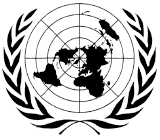 Словосочетание «Объединенные Нации» впервые употребил президент США Франклин Делано Рузвельт в отношении стран-союзников по антигитлеровской коалиции. Затем оно было использовано в «Декларации Объединенных Наций», подписанной двадцатью шестью странами 1 января 1942 года, призывающей продолжать борьбу против Тройственного Союза (Рим - Берлин -Токио).Ключевой аспект создания Организации - разработка Устава ООН, который был подписан 26 июня 1945 года и ратифицирован 24 октября 1945 года50 странами. Этот день теперь празднуется как  День Организации Объединённых Наций.Штаб-квартира ООН расположилась в Нью-Йорке на участке земли, подаренном Джоном Рокфеллером, теперь же ее офисы можно найти по всему миру, включая большие комплексы в Женеве (Швейцария) и Вене (Австрия).Цели и принципы ООНУстав ООН излагает ее цели, одобренные странами-членами при подписании: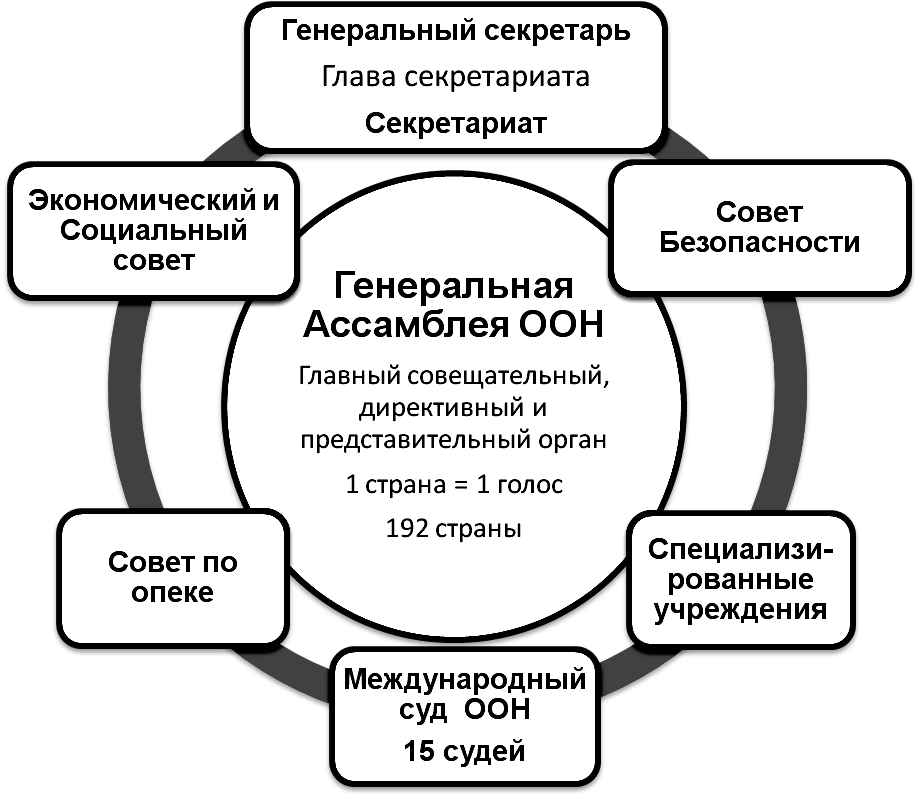 Генеральная Ассамблея оонВ Генеральную Ассамблею (ГА) входят все члены ООН, в настоящее время их 192. Каждая страна представлена в ГА не более чем 5 делегатами, порядок выбора которых выбирает само государство. Каждая страна-член имеет один голос. Решения по важным вопросам, таким как вопросы мира и безопасности, приеме новых членов и проблемы бюджета требуют две трети голосов. Для решений по другим вопросам достаточно простого большинства голосов.Большинство вопросов обсуждаются в шести главных комитетах ГА:Первый, занимающийся вопросами разоружения и международной безопасностиВторой, решающий экономические и финансовые вопросыТретий, специализирующийся на социальных и гуманитарных вопросах и вопросах культурыЧетвертый - комитет по специальным политическим вопросам и проблемам деколонизацииПятыйкомитет, рассматривающий административные и бюджетные вопросыШестойкомитет, обсуждающий правовые вопросыПолномочия Генеральной Ассамблеи оговариваются в главе IV Устава ООН. Хотя решения Ассамблеи не обладают обязательной юридической силой, они выражают мировое общественное мнение и таким образом имеют значительный вес. Занимая центральное положение в Организации Объединенных Наций, Генеральная Ассамблея получает доклады от других органов, принимает новых Членов и назначает Генерального Секретаря.Совет Безопасности оонСогласно Уставу ООН, Совет Безопасности несет основную ответственность за поддержание международного мира и безопасности. Он состоит из пяти постоянных членов - Великобритании, Китая, США, России, Франции - и десяти временных, избираемых Генеральной Ассамблеей на два года. Однако, согласно Статье 35 Устава ООН, любой Член может довести о любом споре, угрожающем международному миру и безопасности, до сведения Совета Безопасности, и, согласно Статьям 31 и 32 Устава, принимать участие в рассмотрении этого конфликта без права голоса, если обсуждаемая ситуация затрагивает его интересы (и это признано Советом Безопасности) или это государство является стороной в данном споре.Для принятия решения необходимо девять голосов «за», в том числе единодушное мнение постоянных представителей, исключение составляют процедурные вопросы, когда требуется девять голосов любых Членов Совета Безопасности.Экономический и Социальный Совет (экосос)ЭКОСОС состоит из 54 членов, избираемых Генеральной Ассамблеей на трехлетний срок. Решения принимаются простым большинством голосов Членов Совета, каждый из которых имеет один голос. ЭКОСОС включает в себячетыре постоянных комитета:Комитет по неправительственным организациямКомитет по координации программКомитет по природным ресурсамКомитет по планированию развитияфункциональные комиссии:Комиссия по статистикеКомиссия по правам человекаКомиссия социального развитияКомиссия по статусу женщинКомиссия по наркотикамКомиссия по народонаселению и развитиюКомиссия по преступлениям и правосудиюКомиссия по развитию науки и технологийКомиссия по устойчивому развитиюКомиссия по переселенцам,Комиссия по развитию новых и возобновляемых источников энергиипять региональных комиссий:Экономическая комиссия для Европы (Женева, Швейцария)Экономическая и социальная комиссия для Азии и Тихоокеанского побережья (Бангкок, Таиланд),Экономическая комиссия для Латинской Америки и Карибских островов (Сантьяго, Чили)Экономическая комиссия для Африки (Аддис-Абеба, Эфиопия)Экономическая комиссия для Западной Азии (Багдад, Ирак)Кроме того, в состав ЭКОСОС входит одиннадцать постоянных экспертных групп и различные специальные экспертные группы.ЭКОСОС предпринимает исследования и составляет доклады по международным вопросам в экономической и социальной областях, в области культуры, образования и здравоохранения, может делать по любому из этих вопросов рекомендации Генеральной Ассамблее и странам-членам ООН. Совет также может делать рекомендации в целях поощрения уважения и соблюдения прав человека, подготавливать для представления в ГА проекты конвенций по выше перечисленным вопросам и созывать международные конференции в рамках своей компетенции.Совет по опекеСовет по опеке создан для улучшения положения населения одиннадцати первоначальных подопечных территорий и содействия их прогрессивному развитию по направлению к самоуправлению или независимости. В настоящее время все эти территории уже достигли самоуправления или независимости как отдельные территории или присоединившись к соседним независимым странам. После выполнения этих задач Совет по опеке изменил свои правила и будет собираться только в случае необходимости.Международный СудГлавным судебным органом ООН является Международный Суд, который разрешает юридические споры между государствами-членами и дает консультативные заключения ООН и ее специализированным учреждениям. Его деятельность регулирует Статут Международного Суда, стать участниками которого могут и не члены ООН. При этом Суд не рассматривает дела частных лиц.Консультационные заключения могут запрашиваться у Суда Генеральной Ассамблеей и Советом Безопасности, а также другими органами ООН с санкции Генеральной Ассамблеи. Суд состоит из 15 судей, избираемых Генеральной Ассамблеей и Советом Безопасности на девять лет на основе квалификации, а не гражданства. В то же время в Суде не может быть граждан одной и той же страны.Международный Суд принимает решения, основываясь на:международных конвенциях, устанавливающих правила, признанные спорящими государствами; международных обычаях, признанных в качестве правовой нормы; общих принципах права, признанных нациями и судебных решениях наиболее квалифицированных специалистов различных странСекретариатПовседневную работу Организации выполняет Секретариат, который включает сейчас 8900 специалистов из разных стран мира. Во главе Секретариата стоит Генеральный Секретарь, который назначается Генеральной Ассамблеей на основе рекомендации Совета Безопасности сроком на 5 лет с возможностью переизбрания на новый срок. В настоящее время восьмым по счету Генеральным Секретарем ООН является Пан Ги Мун(Южная Корея). В 2011 году он переизбран на второй срок.Программы, фонды и специализированные учреждения ООНКроме шести главных органов, ООН включает в себя:Программы и фонды ООН, такие, как Детский фонд ООН (ЮНИСЕФ), Программа развития ООН (ПРООН) и Управление Верховного комиссара ООН по делам беженцев (УВКБ), осуществляющие свою деятельность в области развития, оказания гуманитарной помощи и защиты прав человека.Специализированные учреждения ООН, работающие в таких разнообразных областях, как здравоохранение, сельское хозяйство, международная авиация и метеорология. Связанные с ООН посредством специальных соглашений, специализированные учреждения координируют свою работу с деятельностью Организации Объединенных Наций, но в то же время являются самостоятельными, автономными организациями.Среди них:Международное агентство по атомной энергии (МАГАТЭ, 1957г.), важнейшими функциями которого является развитие международного сотрудничества в области мирного использования атомной энергии, контроль за соблюдением Договора о нераспространении ядерного оружия.Международному сотрудничеству в финансово-валютной области, развитию мировой торговли, регулированию валютных отношений между странами-участницами служит Международный валютный фонд (МВФ, 1947г.)Международный банк реконструкции и развития (МБРР, 1946г.)призван оказывать содействие странам-участницам в развитии их экономик посредством долгосрочных займов и кредитов, гарантирования частичных капиталовложений, оказания технической помощи.Дайте письменные ответы:Какие цели ставятся Уставом ООН перед странами-участницами.Какие страны мира могут быть членами ООН.Назовите главные органы ООН.НАТО - военно-политическая организация Североатлантического договора.Краткое содержание: НАТО: история возникновения, участники. Североатлантический совет - высшая политическая инстанция НАТО. Расширение НАТО в 1990-2000-е годы. Интервенции НАТО на Балканах. Россия и НАТО: соглашение 1997 года, создание органа «Совет России - НАТО».Организация Североатлантического договора, НАТО, Северо-Атлантический Альянс - идентичные названия крупнейшего в мире военно-политического блока, объединяющего большинство стран Европы, США и Канаду. Появился4 апреля 1949 годав США. Тогда государствами-членами НАТО сталиСША, Канада, Исландия, Великобритания, Франция, Бельгия, Нидерланды, Люксембург. Норвегия, Дания, Италия и Португалия.Одной из декларированных целей НАТО являлось обеспечение сдерживания любой формы агрессии в отношении любого государства-члена НАТО или защиту от неё. Провозглашалось так же, что главная цель НАТО-гарантировать свободу и безопасность всех своих членов в Европе и Северной Америке в соответствии с принципами Устава ООН. Для достижения этой цели НАТО использует свое политическое влияние и военный потенциал.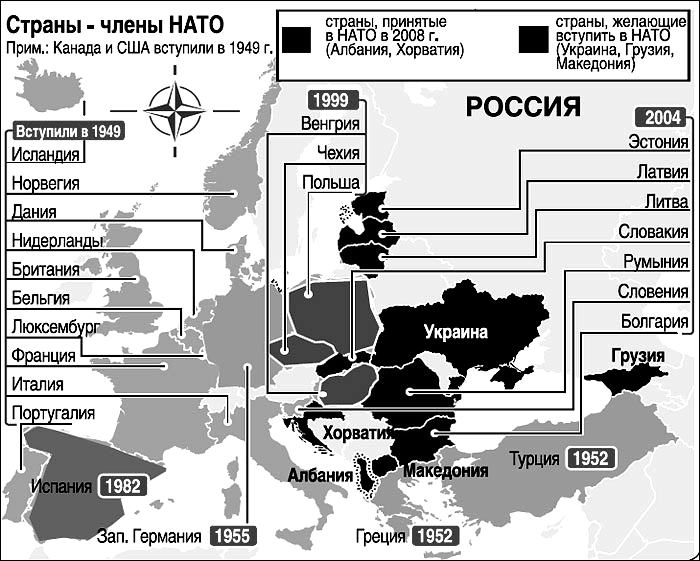 Создание блока Москва восприняла как угрозу собственной безопасности. В 1954 году в Берлине на совещании министров иностранных дел США, Великобритании, Франции и СССР советских представителей заверяли в том, что НАТО является сугубо оборонительной организацией. В ответ на призывы к сотрудничеству СССР предложил странам-членам НАТО своё вступление в альянс.Однако данная инициатива была отклонена. В ответ Советский Союз был вынужден образовать в 1955 году военный блок из социалистических государств -ОрганизациюВаршавского ДоговораНесмотря на «джентльменские» договоренности между руководителями СССР и лидерами Запада о нерасширении альянса, в период с 1952 по 1982 гг. к Североатлантическому союзу присоединились еще четыре европейских государства:Греция, Турция, ФРГ, Исландияи число его членов возросло до 16 государств.Расширение НАТО на ВостокПосле распада СССР и Варшавского договора в НАТО12 марта 1999 г. вступили нынешниеВенгрия, Польша, Чешская Республика.В 2004 году НАТО расширяет свой состав уже и за счет государств, являвшихся бывшими советскими республиками: Латвии, Литвы, Эстонии, а также таких государств какБолгария, Румыния, Словакия и Словения.В 2009 году в НАТО были приняты Албания и Хорватия,и в настоящее время в этом блоке насчитывается28 государств.Все эти шаги далеко не альтруистские и безобидные занятия.В апреле 2006 года, отвечая на вопросы газеты «Московские новости» А.И. Солженицынсправедливо отмечал: «НАТО методически и настойчиво развивает свой военный аппарат - на Восток Европы и в континентальный охват России с Юга. Тут и открытая материальная и идеологическая поддержка цветных революций, парадоксальное внедрение Северо-Атлантических интересов - в Центральную Азию. Всё это не оставляет сомнений, что готовится полное окружение России, а затем потеря ею суверенитета».Организационная структура высших руководящих органов НАТОВедущую роль в НАТО играет США, хотя формально каждая страна-член НАТО принимает полноценное участие в процессе принятия решений на равноправной основе независимо от ее размера или политической, военной и экономической мощи.Высшим политическим органом НАТОявляетсяСевероатлантический совет (Совет НАТО), который состоит из представителей всех государств-членов и проводит свои заседания под председательством Генерального секретаря НАТО. Сейчас эту должность занимаетАндерсФогРасмуссен.В период между сессиями функции Совета НАТО выполняетПостоянный совет НАТО, куда входят представители всех стран-участниц блока в ранге послов.Высшим военно-политическим органом организациис декабря 1966 года сталКомитет военного планирования, собираемый дважды в год на сессии на уровне министров обороны.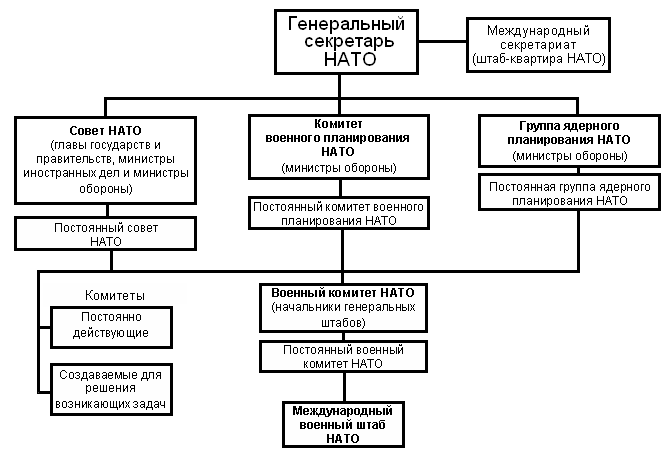 Высшим военным органом НАТО является Военный комитет, состоящий из начальников генеральных штабов стран - членов НАТО и гражданского представителя Исландии, не имеющей регулярных вооруженных сил, и собирающийся не реже двух раз в год на свои заседания. Военный комитет имеет в своем подчинении командования двух зон: Европы и Атлантики.Верховное главное командованиев Европе возглавляется верховным главнокомандующим (всегда -американским генералом). В его подчинении находятся главные командования на трех европейских театрах военных действий:Североевропейском,Центрально-европейском и Южноевропейском. В период между заседаниями функции Военного комитета выполняет Постоянный военный комитет.К основным органам НАТО относится также Группа ядерного планирования, проводящая свои заседания обычно дважды в год на уровне министров обороны, обычно перед заседаниями Совета НАТО.НАТО и угрозы национальной безопасности РоссииКлючевое место в достижении политического и военного превосходства США и НАТО отводится решению задач дальнейшего ослабления России. Вот как об этом говорит бывший госсекретарь США Г.Киссинджер: «Я предпочту в России хаос и гражданскую войну тенденции воссоединения ее в единое, крепкое, централизованное государство».Однако не слова высокопоставленных политиков, а практические действия США и НАТО обусловливают первоочередную важность задачи обеспечения национальной безопасности нашей страны. В целом, угрозы национальной безопасности России проявляются в сферах экономики, социально-политической, военной, международной, научной, информационной, пограничной и экологической.При этом руководство США рассматривает НАТО как один из основных инструментов защиты американских интересов в остальном мире.С этой целью последние годы активно проводится модернизация вооруженных сил НАТО. При этом всё более очевидной становится неадекватность имеющихся сил и средств альянса реальным угрозам безопасности. Накопленный блоком совокупный военный потенциал уже сегодня во много раз превышает потребности для проведения антитеррористических операций или противодействия распространению оружие массового уничтожения (ОМУ).Вопросы1.Напишите год создания НАТО и город, где находится штаб-квартира.2. Что означает «расширение НАТО на Восток», в чем это противоречит национальной безопасности России.Раздел 2. Тема  1. 2.Характеристика мирового сообщества в к. 20-нач. 21 века. Ведущие страны и регионы мира.Содержание учебного материалаВедущие страны и регионы мира. США на рубеже тысячелетийПолитическая карта мира и место на ней  США . Экономика, социальная жизнь.  политическое устройство. Проблемы региона и пути их решения. Интеграционные процессы, их цель  и формы. Внешнеполитические связи. Отношения с Россией.Европа в конце 20-начале 21 века.Политическая карта мира и место на ней стран Западной и Северной Европы.  Экономика, социальная жизнь,  политическое устройство. Проблемы региона и пути их решения. Интеграционные процессы, их цель  и формы. Внешнеполитические связи. Отношения с Россией. Назначение ООН. НАТО, ЕС.ООН – важнейший международный институт по поддержанию. Расширение Евросоюза, формирование мирового «рынка труда», глобальная программа НАТО и политические ориентиры России.Формирование единого образовательного и культурного пространства в Европе и отдельных регионах мира. Участие России в этом процессе. Проблема экспансии в Россию западной системы ценностей и формирование «массовой культуры».Название
(Официальное название)ФлагСтолицаЯзыкВалютаПлощадь
км²Место
в миреНаселение
человекПлотность
чел./км²ВВП по ППП
(млрд. $)[12]ВВП по ППП
на душу населения $[13]КартаАвстрия
(Республика Австрия)ВенаНемецкийЕвро83 8711138 507 786101,4441,050 000Бельгия
(Королевство Бельгия)БрюссельНемецкий;
нидерландский;
французскийЕвро32 54513611 203 992344,3529,246 600Великобритания[14]
(Соединённое Королевство 
Великобритании и 
Северной Ирландии)ЛондонАнглийскийФунт стерлингов244 8207864 308 261262,72925,044 300Германия
(Федеративная Республика Германия)БерлинНемецкийЕвро357 0226280 780 000226,34199,050 800Ирландия[14]
(Ирландская Республика)ДублинИрландский;
английскийЕвро70 2731184 604 02965,5353,373 200Лихтенштейн
(Княжество Лихтенштейн)ВадуцНемецкийШвейцарский франк160,418937 129231,55,0139 100Люксембург
(Великое Герцогство Люксембург)ЛюксембургЛюксембургский;
немецкий;
французскийЕвро2586,4167549 680212,562,1105 100Монако
(Княжество Монако)МонакоФранцузскийЕвро1,9519338 06619 521,07,7115 700Нидерланды
(Королевство Нидерланды)АмстердамНидерландскийЕвро41 52613216 887 700406,7924,453 900Франция
(Французская Республика)ПарижФранцузскийЕвро547 0304863 928 608116,92856,044 100Швейцария
(Швейцарская Конфедерация)БернНемецкий;
итальянский;
ретороманский;
французскийШвейцарский франк41 2901338 136 689197,1523,162 100